Pratiques d’affaires innovantes
S’adresse à toutes les entreprises de l’Abitibi-TémiscamingueDéfinition : Cette discipline  vise à reconnaître une entreprise qui au cours des trois dernières années, a fait preuve d’innovation et de créativité par la mise en marché d’un nouveau produit, le développement d’un partenariat d’affaires, d’un nouveau procédé et/ou l’utilisation d’une nouvelle technologie. L’entreprise qui se présente dans cette discipline doit démontrer son projet d’innovation, son efficacité et ses retombées.Note : complétez directement sur ce formulaire en version Word ou utilisez de l’ENCRE FONCÉEEMPLOIS ET MASSE SALARIALE	Pondération : 10 %Veuillez indiquer le nombre  total de vos emplois ainsi que votre masse salariale pour les années mentionnées ainsi qu’une projection pour 2020-2021	Rouyn-Noranda		A.T. (excluant Rouyn-Noranda)
INVESTISSEMENT EN INNOVATION - ALLIANCES - TECHNOLOGIES        	Pondération : 15 %Au cours des 3 dernières années, votre entreprise a-t-elle investi : AMÉLIORATIONS INTRODUITES 	Pondération : 25 %   Si vous avez répondu oui à l’une ou l’autre des affirmations, veuillez détailler les améliorations que vous avez apportées. Veuillez détailler les améliorations que vous avez effectuées au regard de vos produits et services :Veuillez détailler les améliorations que vous avec effectuées au regard de vos marchés: (s’il s’agit d’un développement de marché à l’extérieur de la région : complétez également la section 6)Veuillez détailler les améliorations que vous avez effectuées au regard de votre production :Veuillez détailler les améliorations que vous avez effectuées au regard des technologies de l’information et des communications : Veuillez détailler les améliorations que vous avez effectuées au regard de vos pratiques organisationnelles et de votre gestion :Veuillez détailler les améliorations que vous avec effectuées au regard de vos alliances et partenariats d’affaires :LES IMPACTS					Pondération : 10 %  Veuillez détailler les impacts des améliorations effectuées au regard de vos produits et services sur la performance de votre entreprise :IMPACTS ÉCONOMIQUES			Ponctuation : 10 %  Quels ont été les effets économiques des changements effectués pour votre entrepriseENTREPRENEURSHIP 			Pondération : 20 %Quels sont les principaux défis que vous avez eu à relever pour réaliser ces investissements et améliorations? En quoi les investissements et amélioration effectuées dans vos pratiques d’affaires vous permettent-elles de vous distinguer dans votre secteur d’activité et auprès de votre clientèle?Quels sont, à votre avis, les principaux points forts et les principaux points faibles de votre entreprise?Points forts :	Points faibles :	Quels sont les objectifs de développement (projets) de votre entreprise au cours des trois prochaines années?Résumez en trois points pourquoi votre entreprise mérite de recevoir cet Extra. 
Ajoutez UNE page supplémentaire au besoin. Développement de votre marché	Pondération : 10 %Identifiez vos principaux concurrents et décrivez l’intensité de votre concurrence ainsi que les défis auxquels vous faites face. Décrivez et expliquez votre stratégie de développement de nouveaux marchés depuis les 24 derniers mois (planification, sélection des marchés, stratégies de promotion, adaptation des produits/services, etc.). Ajoutez des pages au besoin. Spécifiez () (ajouter des annexes s’il y a lieu) les actions concrètes qui ont permis la mise en place de votre stratégie :	 Missions à l’extérieur de la région? (spécifiez les villes, provinces ou pays de la mission / des missions) :	 Développement de matériel promotionnel? 	 Embauche de démarcheur professionnel?	 Acquisition ou implantation de centres de distribution?	 Alliances stratégiques :	 Autre(s) spécifiez :	Quelle proportion de votre chiffre d’affaires provient de vos activités à l’extérieur de Rouyn-Noranda?	En Abitibi-Témiscamingue (excluant Rouyn-Noranda)	_______%	Au Québec (excluant l’Abitibi-Témiscamingue)	_______%	Au Canada (excluant le Québec)	_______%	À l’international (excluant le Canada)	_______%Quels sont les résultats obtenus à la suite de votre stratégie de développement et de vos investissements?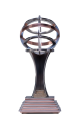 CONCOURS EXTRA 2019EmploisMasse salarialeEmploisMasse salariale2018-20192017-20182020-2021 (projeté)DomaineOuiNonMontant de l’investissementImpact sur le chiffre d’affaires (faible, moyen, élevé)Implanter / améliorer ses produits/servicesDiversifier / accroître sa présence sur les marchésImplanter / améliorer ses équipements de productionImplanter / améliorer ses technologies de l’information et des communications (ex. : implantation de logiciels comptables, etc.)Innover/ améliorer  ses pratiques organisationnelles et de gestion (ex. : processus lean, Kaizen, etc.)Diversifier / consolider ses alliances et partenariats d’affaires (réseautage avec des compétiteurs, partenariats avec des fournisseurs, etc.)Autres (spécifiez)AvantagesCocherAugmentation du chiffre d’affairesAugmentation du nombre de clientsDiversification de la clientèleAugmentation / fidélisation de la rentabilitéDiminution des pertesDiminution du taux de roulement de la main-d’œuvreAugmentation du nombre d’emploiDiversification  des produitsAutres (spécifiez) :